Thème 2 – La France dans l’Europe des nationalités : politique et société (1848-1871)Chp 2 – L’industrialisation et l’accélération des transformations économiques et sociales en FranceRemarques liminaires : La période 1848-1871 est centrale dans le programme (un thème entier lui est consacré) et est à considérer certes comme une période de transition, mais aussi d’expériences fondatrices et fondamentales. Le chapitre 1 se focalise sur les évolutions politiques qui ne permettent pas, à ce moment-là, l’enracinement des idées républicaines mais le retour à un régime autoritaire ; le chapitre 3 concerne la dimension européenne marquée notamment par le nationalisme, l’émergence de nouveaux Etats et la déstabilisation du système de Metternich.Le chapitre 2 s’intéresse à la dimension économique et sociale de cette période.Le premier objectif est donc bien l’acquisition par les élèves de connaissances sur l’industrialisation qui se met progressivement en place en France à partir du premier tiers du XIXe siècle (donc avec un certain décalage par rapport aux innovations britanniques). Il n’est pas question de refaire l’histoire de l’industrialisation depuis le début du XIXe siècle, mais de mettre l’accent sur les grandes transformations économiques et sociales et sur l’état de la France en 1871. Cela permet d’aborder les mécanismes de l’industrialisation et d’en rappeler ses conséquences (rappel du programme de 4e).L’idée centrale sur laquelle il faut insister est que ces transformations s’accélèrent à partir de l’arrivée au pouvoir de Louis Napoléon Bonaparte. Il est donc majeur d’étudier le rôle de la politique volontariste menée par Napoléon III et inspirée par le saint-simonisme. Cela permet notamment de mettre en avant l’entrée dans le capitalisme et l’adoption du libéralisme.Parallèlement, en lien avec les transformations sociales issues de l’industrialisation et les nouveaux rapports de force qui se mettent en place entre ouvriers et patrons, émerge la question sociale qu’il faut particulièrement éclairer, en insistant notamment sur sa prise en compte ambigüe par le Second Empire, en raison du parcours idéologique et politique de Napoléon III.Ressources exploitables : Présentation par l’historien Jean-Claude Yon de l’importance de Napoléon III dans l’entrée dans la modernité : https://www.youtube.com/watch?v=Ckw421z00gwColloque sur le Second Empire du 24 au 25 novembre 2016 au Musée d’Orsay dans le cadre de l’exposition "Spectaculaire Second Empire, 1852-1870" du 27 septembre 2016 - 15 janvier 2017 (toutes conférences en ligne) : https://www.musee-orsay.fr/fr/evenements/colloques/archives/presentation-generale/article/regards-sur-le-second-empire-45428.htmlArte, documentaire sur l’haussmannisation de Parishttps://educ.arte.tv/program/le-dessous-des-cartes-paris-la-revolution-haussmannArte, documentaire sur la construction de l’Opéra Garnier dans le cadre de la transformation de Paris par le Baron Haussmannhttps://educ.arte.tv/program/architectures-l-opera-garnierArte, documentaire sur le Bon marché et sa transformation par Aristide Boucicauthttps://educ.arte.tv/program/au-bonheur-des-dames-l-invention-du-grand-magasinRetronews, dossier sur la compagnie générale transatlantique fondée par les frères Pereirehttp://edutheque.retronews.fr/retrofiles/view/inauguration-de-la-ligne-le-havre-new-york-en-1864Retronews, dossier sur la création du Crédit Lyonnais en 1863http://edutheque.retronews.fr/retrofiles/view/la-fondation-du-credit-lyonnais-en-1863Retronews, dossier sur les travaux d’Haussmannhttp://edutheque.retronews.fr/retrofiles/view/le-debut-des-travaux-d-haussmann-en-1853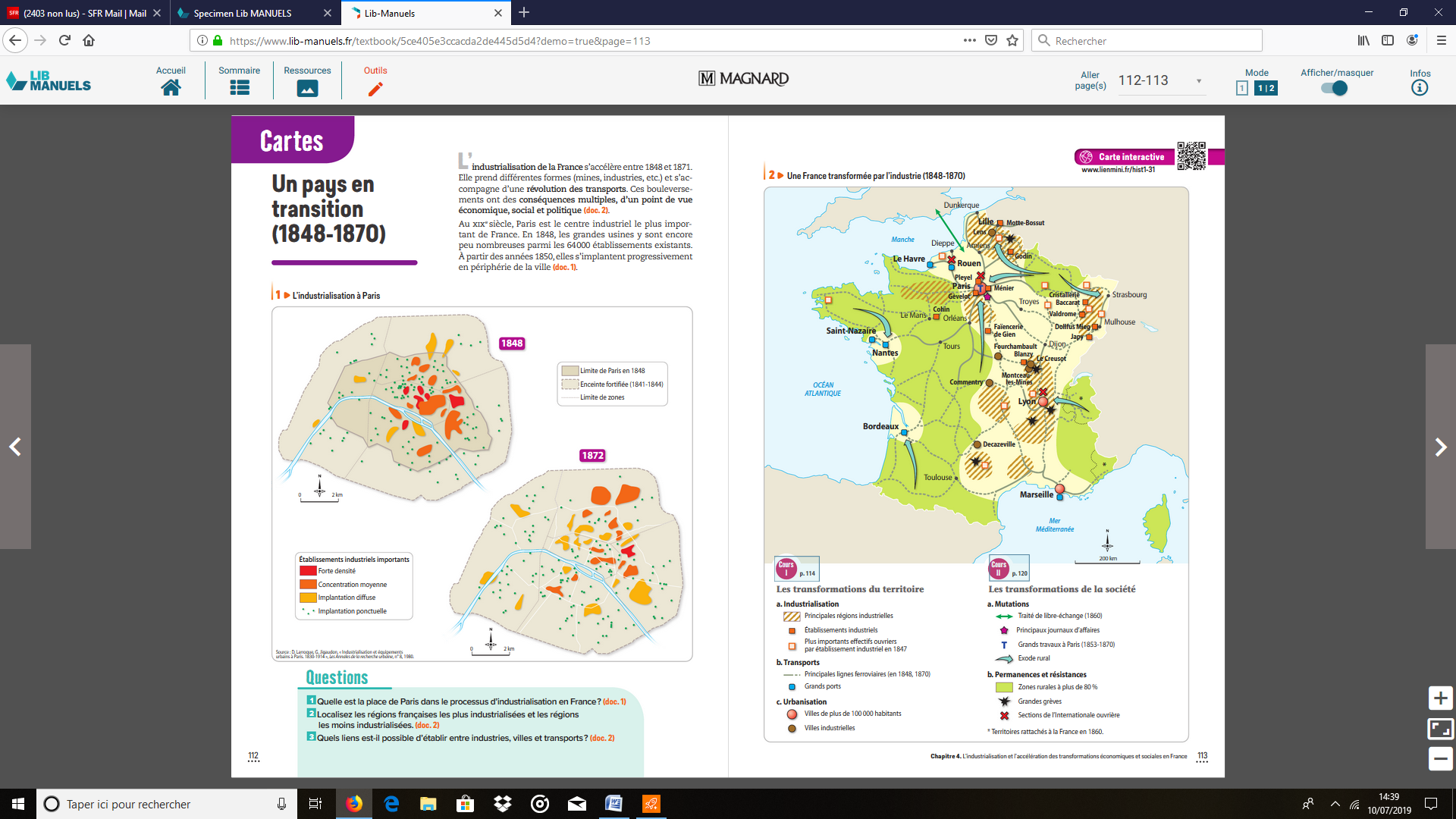 Manuel d’Histoire Première, éditions Magnard 2019, p113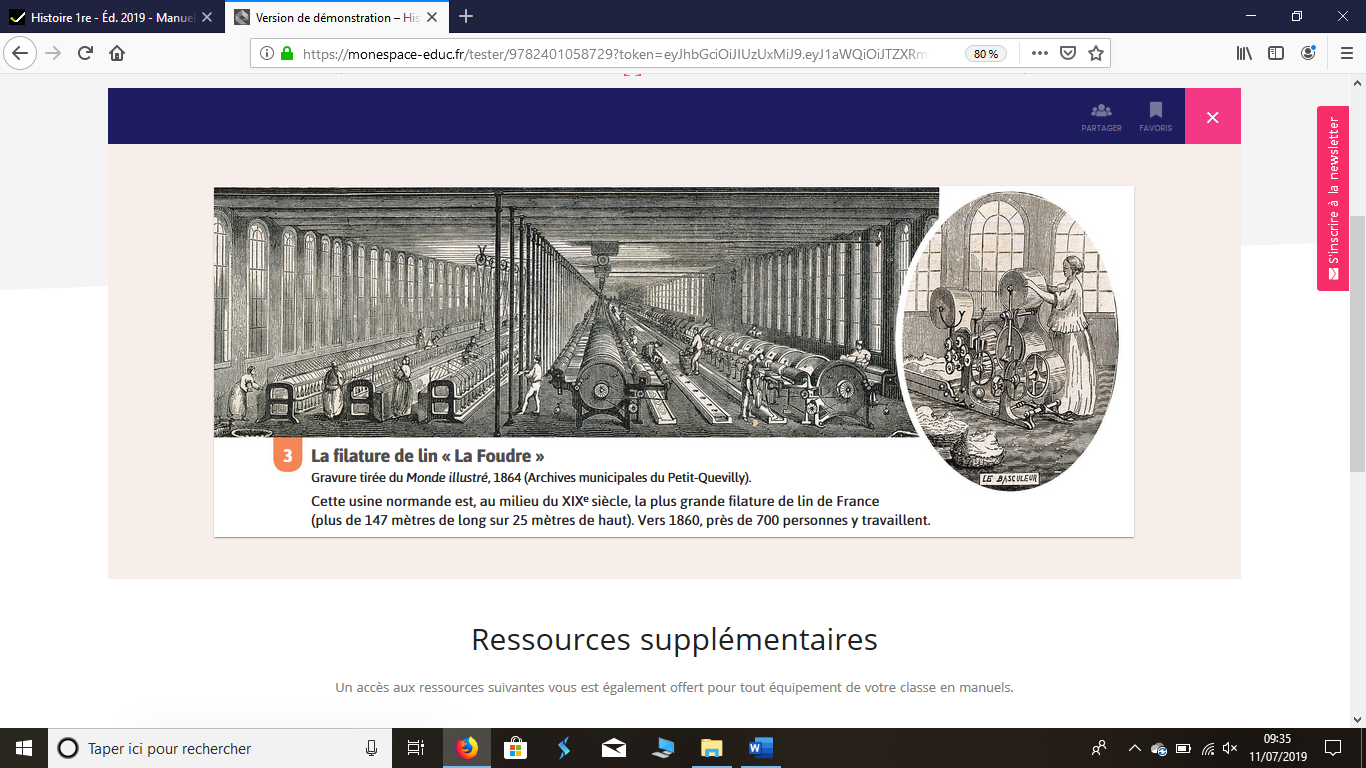 Hatier, 2019, p110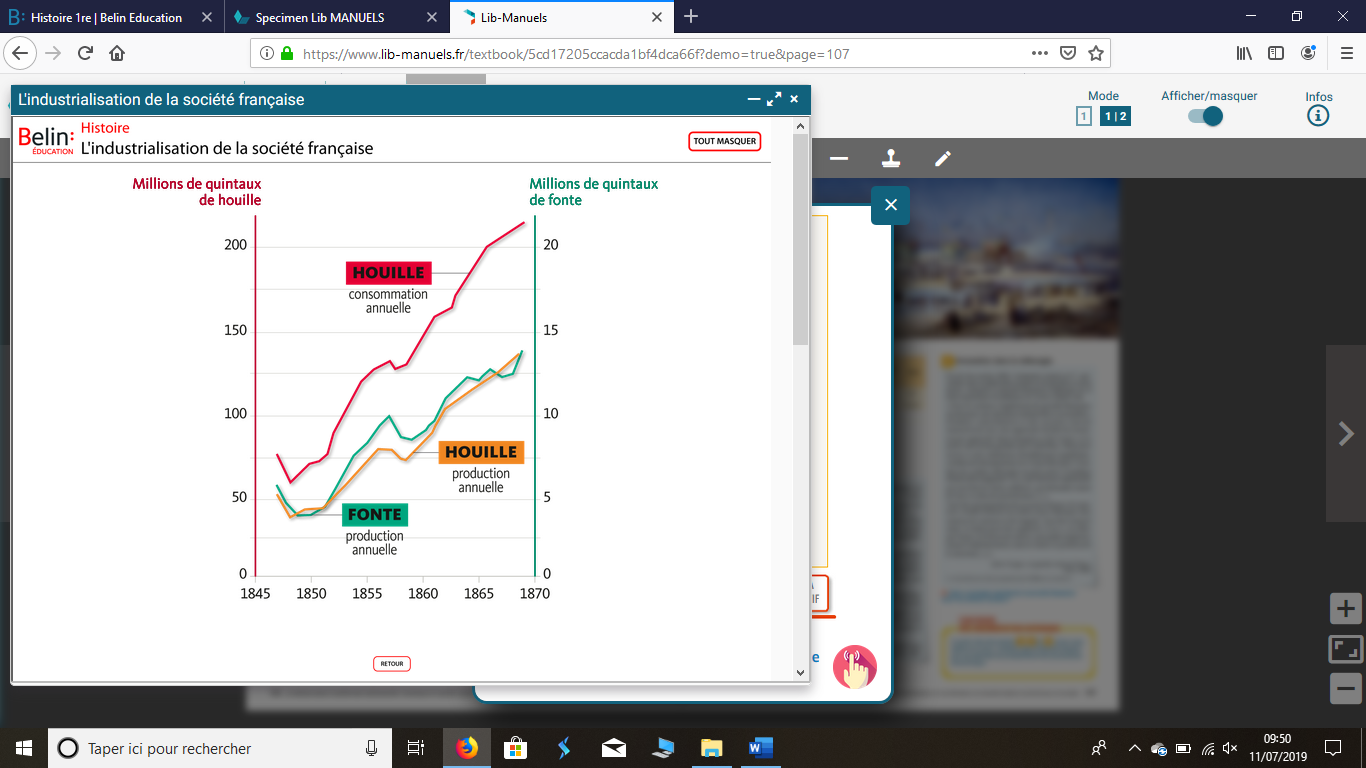 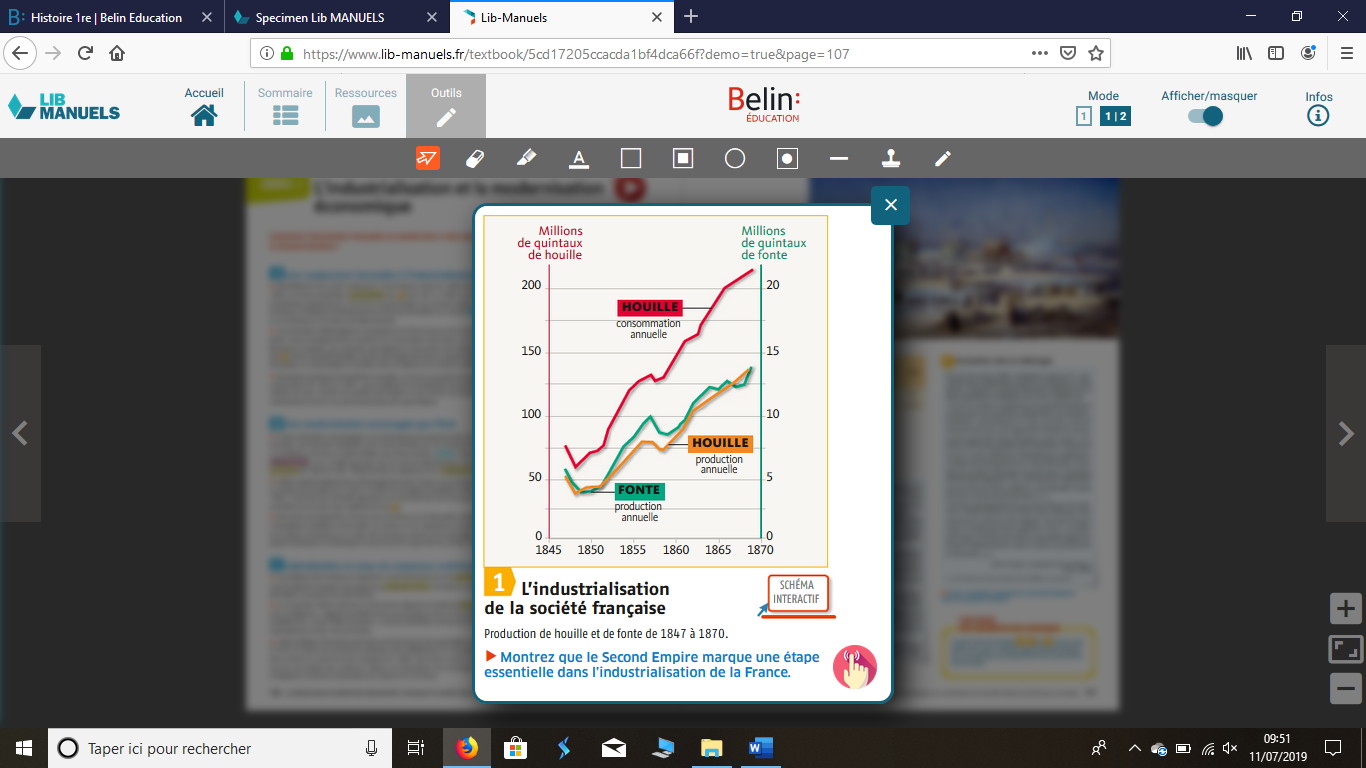 Belin, 2019, p106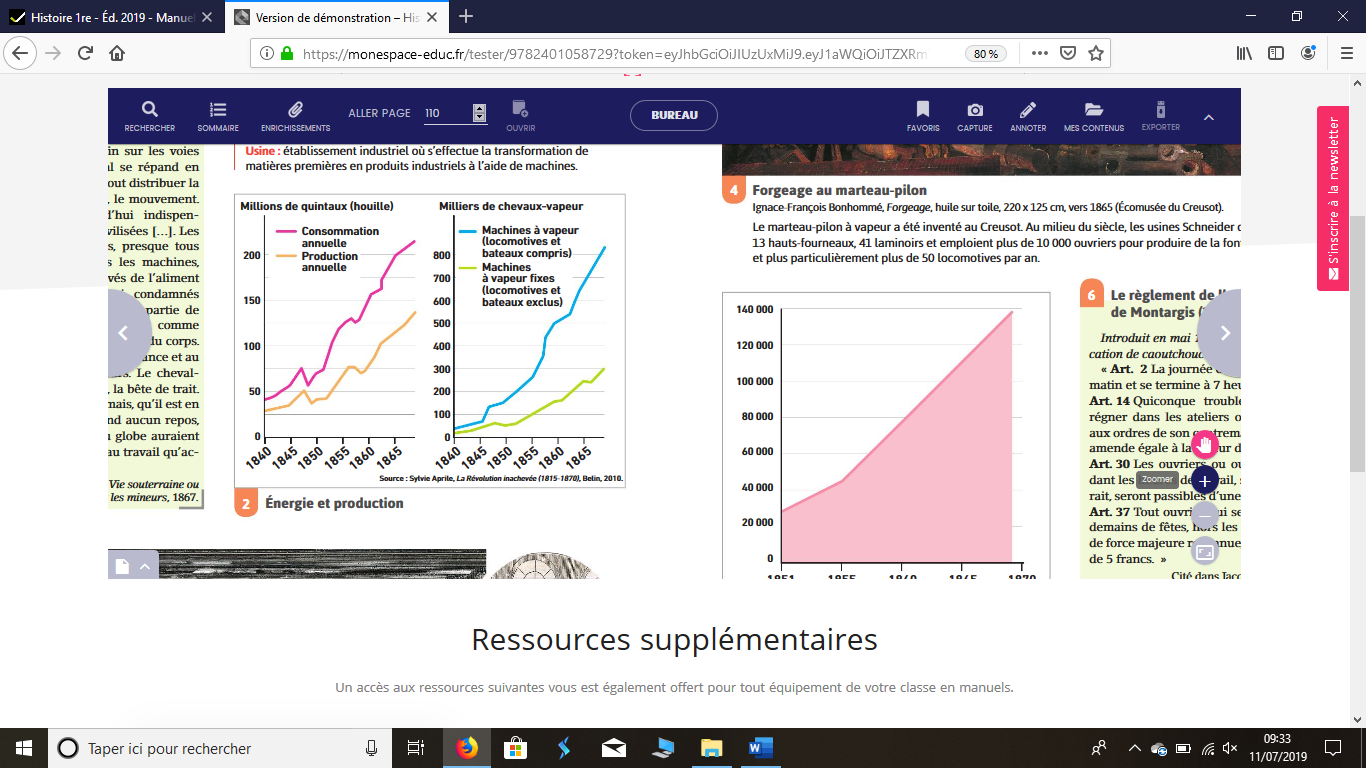 Hatier, 2019, p110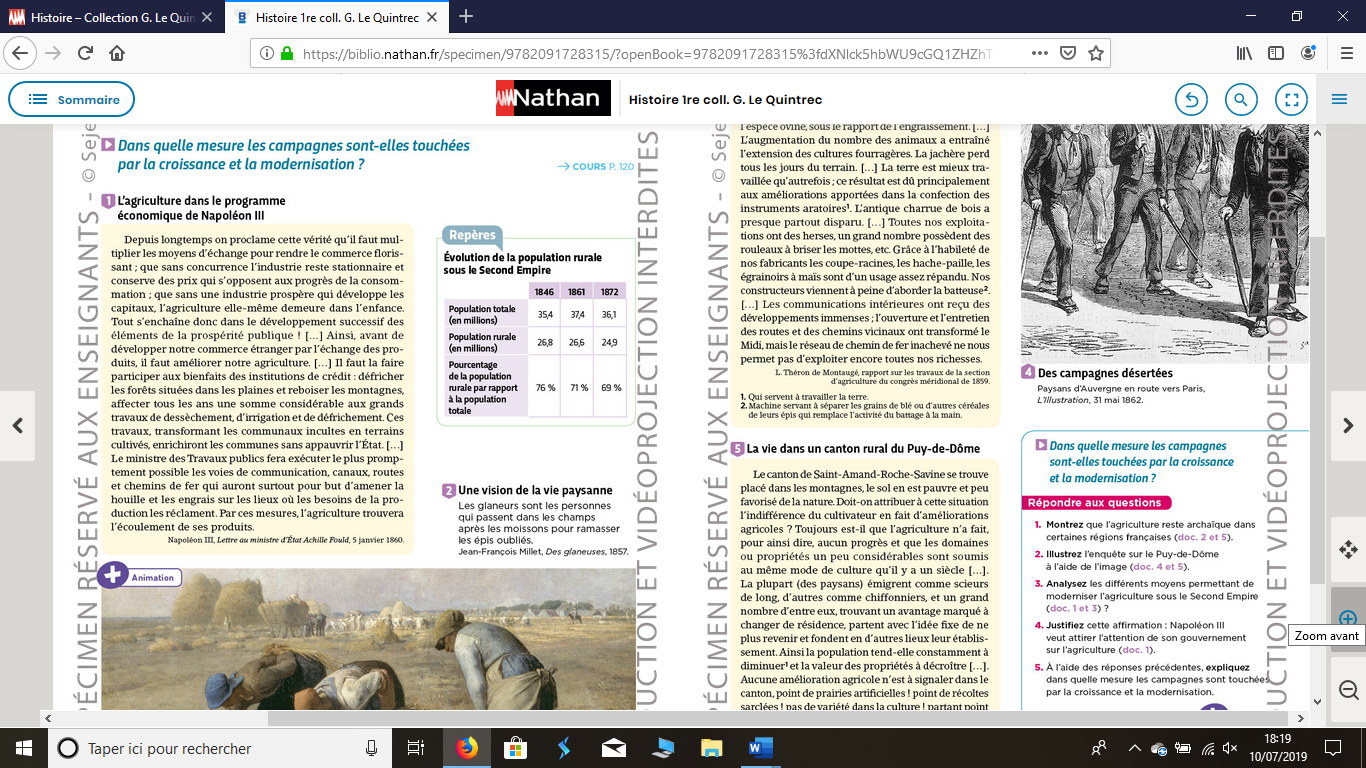 Nathan Quintrec 2019, p130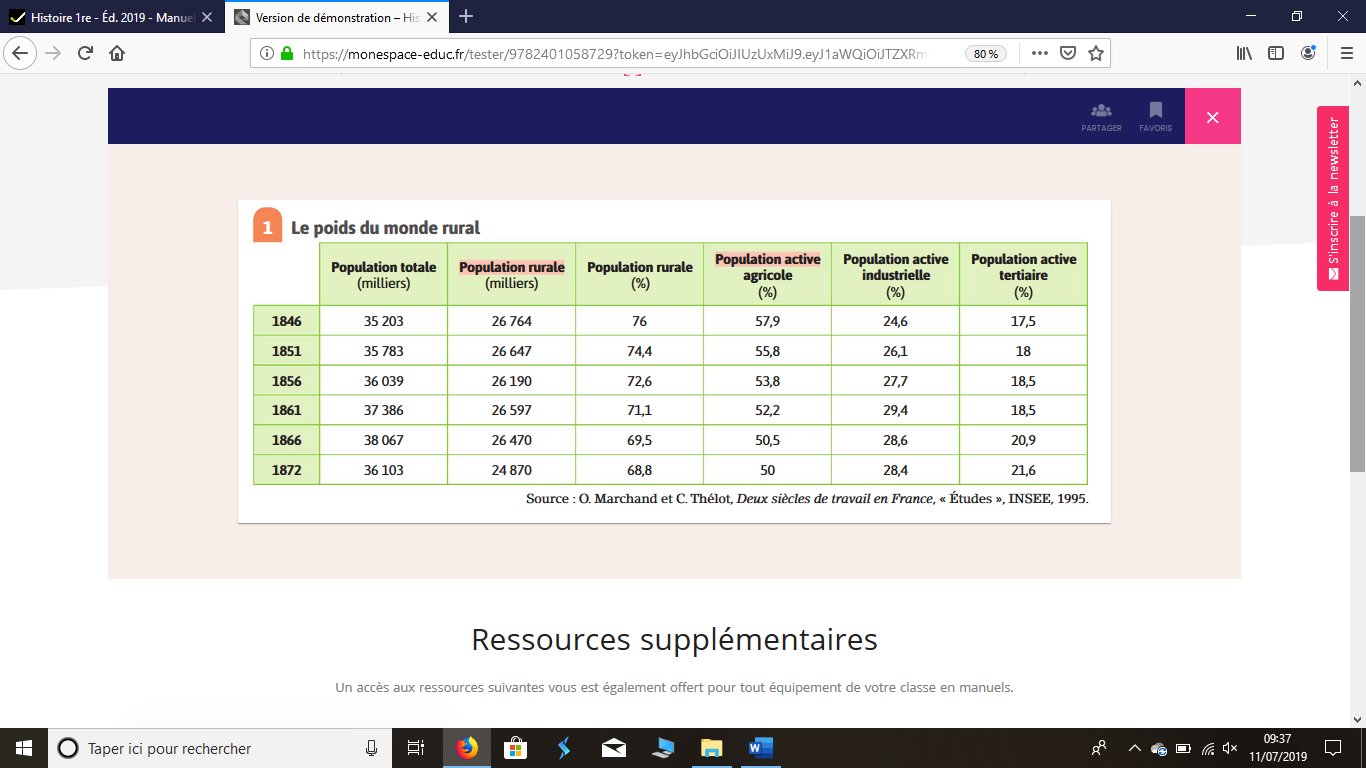 Hatier, 2019, p116Nathan Quintrec 2019, p 130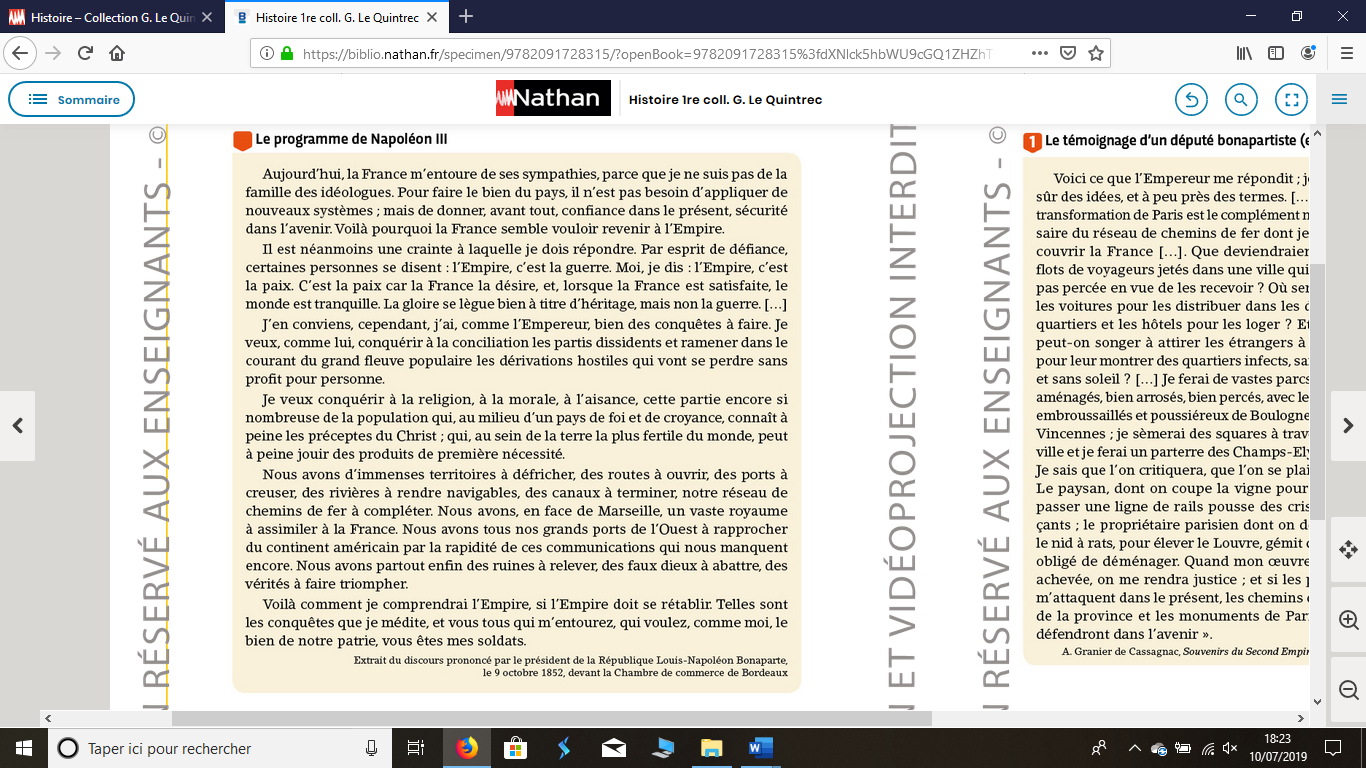 Nathan Quintrec, 2019, p 138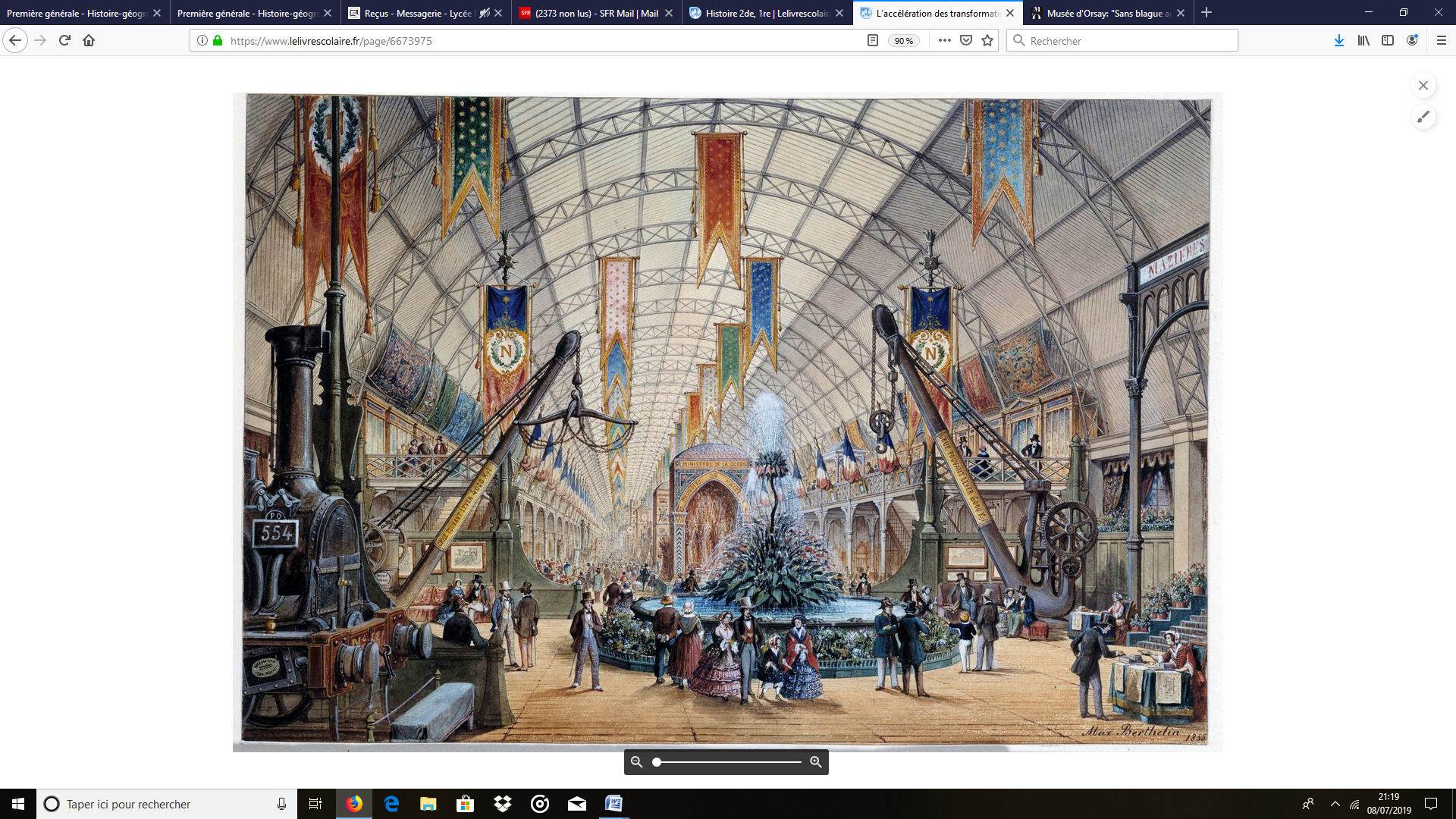 Vue du Palais de l’Industrie, Lithographie de Max Berthelin, 1855, musée Carnavalet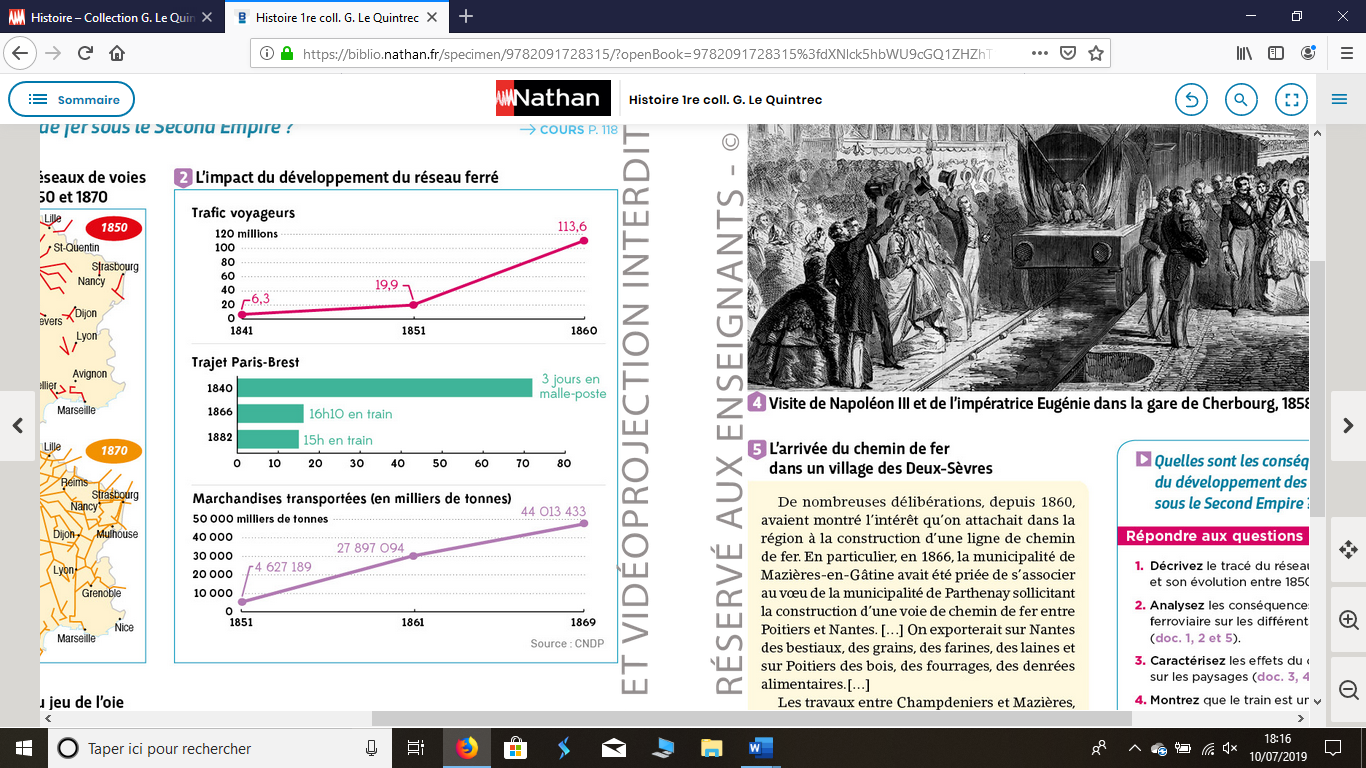 Nathan Quintrec, 2019, p 128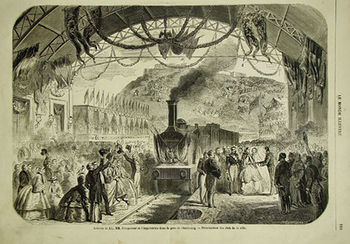 https://www.wikimanche.fr/images/thumb/b/bb/1858-inaugurationgare1.jpg/350px-1858-inaugurationgare1.jpg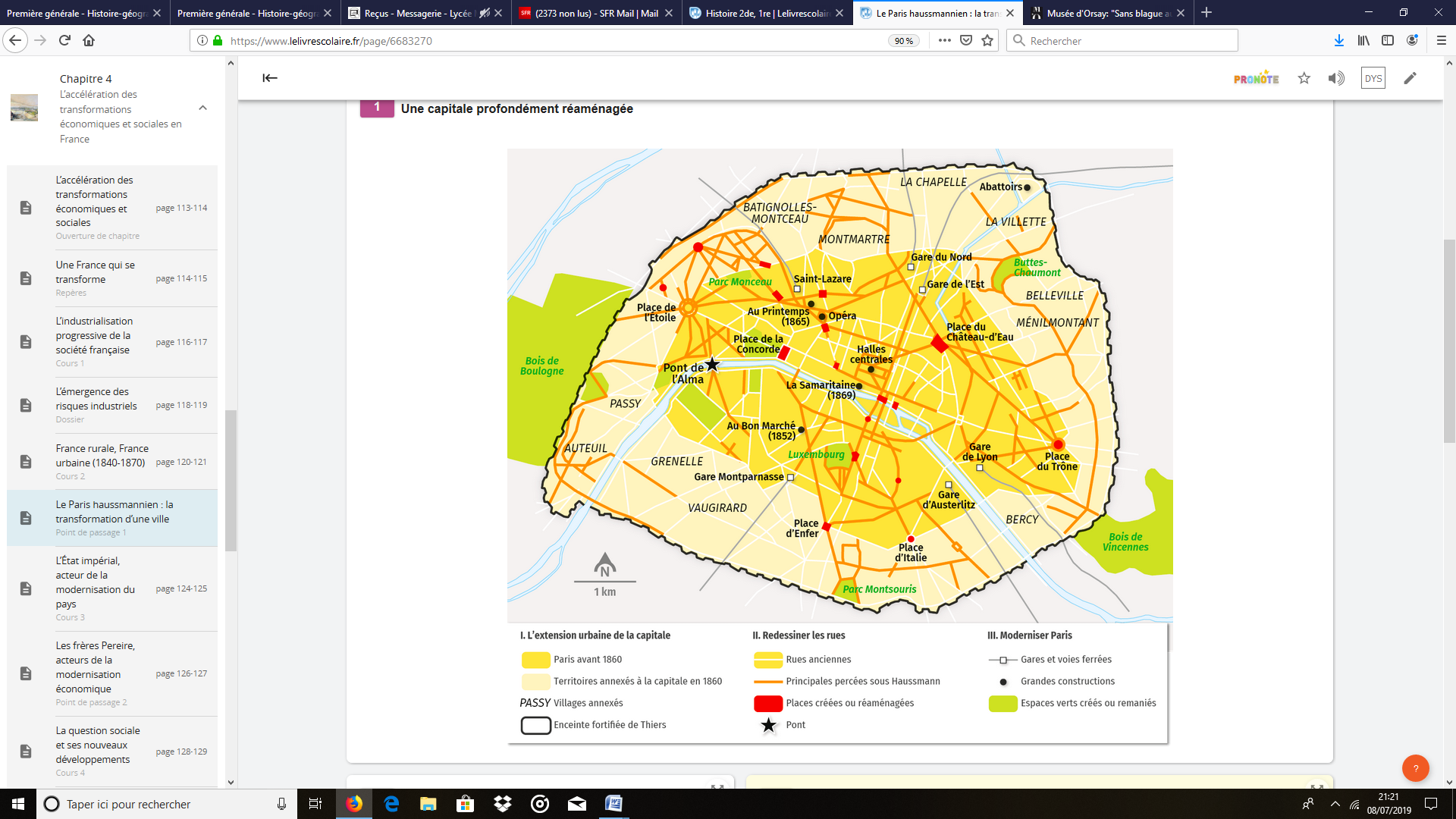 Lelivrescolaire, 2019, p122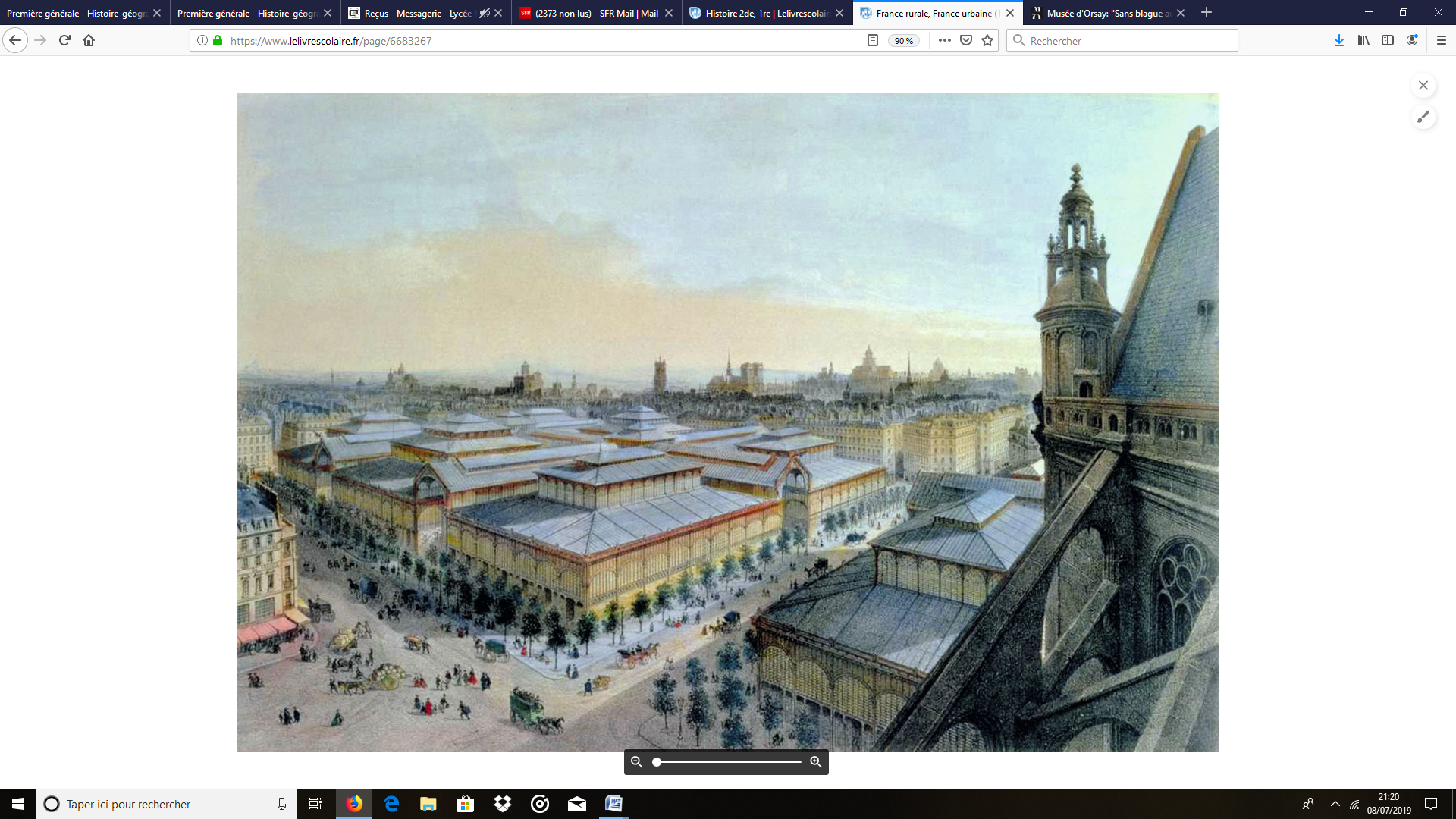 Félix Benoist, Les halles centrales, vue prise de l’église Saint-Eustache, Lithographie extraite de Paris dans sa splendeur sous Napoléon III, 1862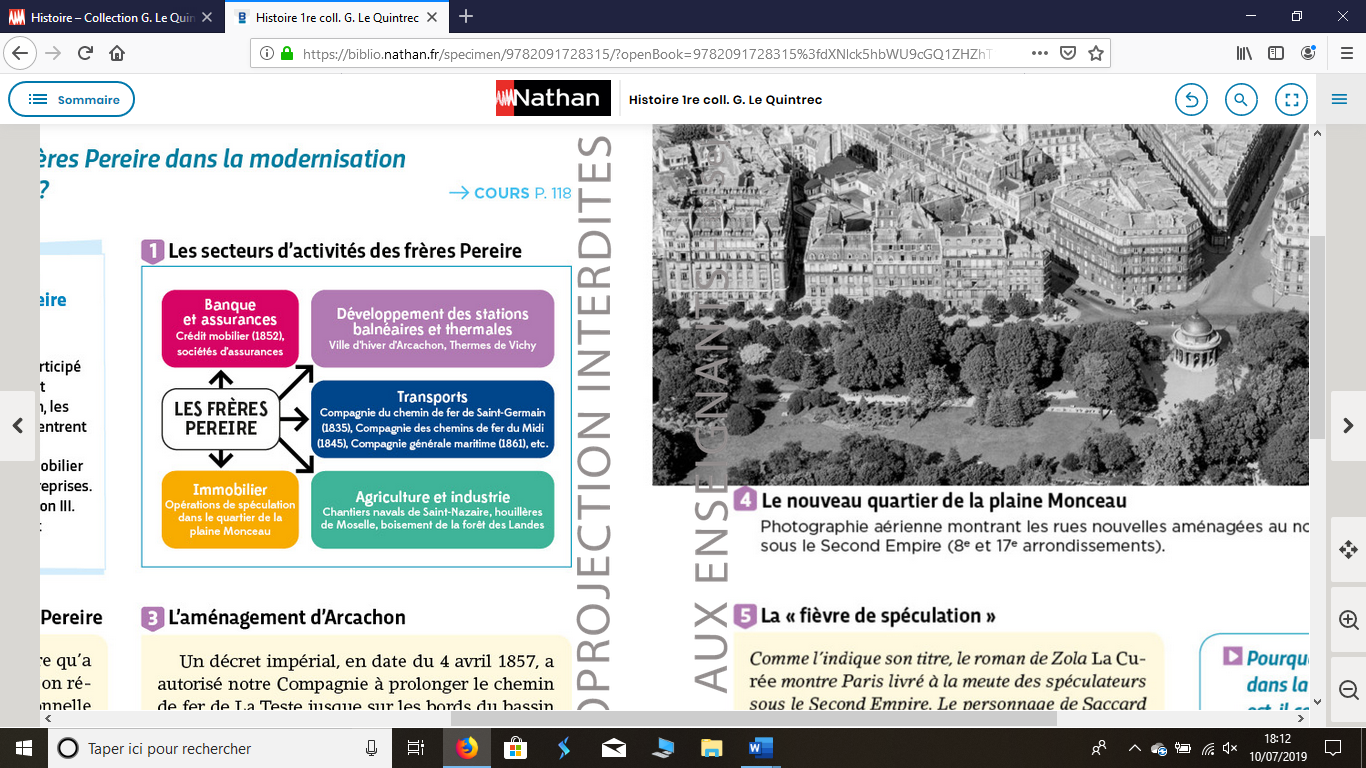 Nathan Quintrec 2019, p124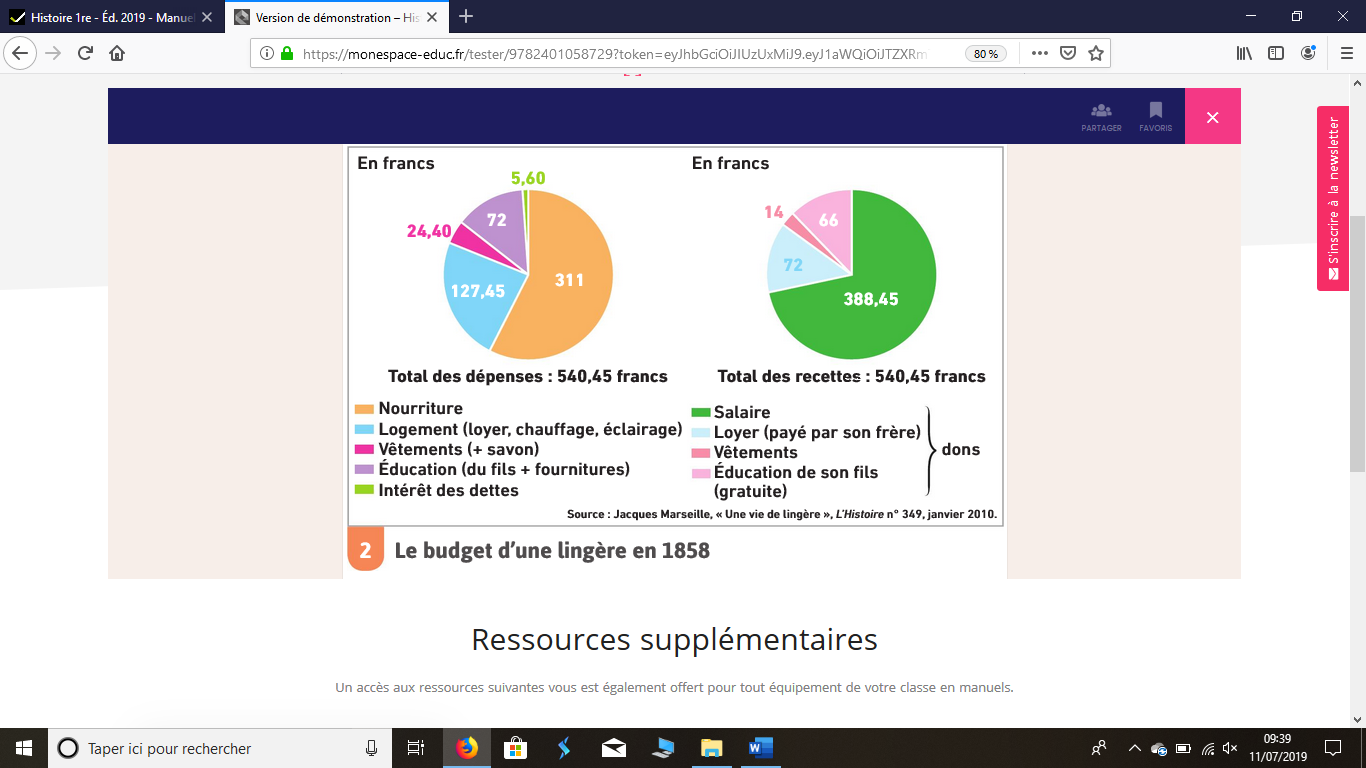 Hatier, 2019, p120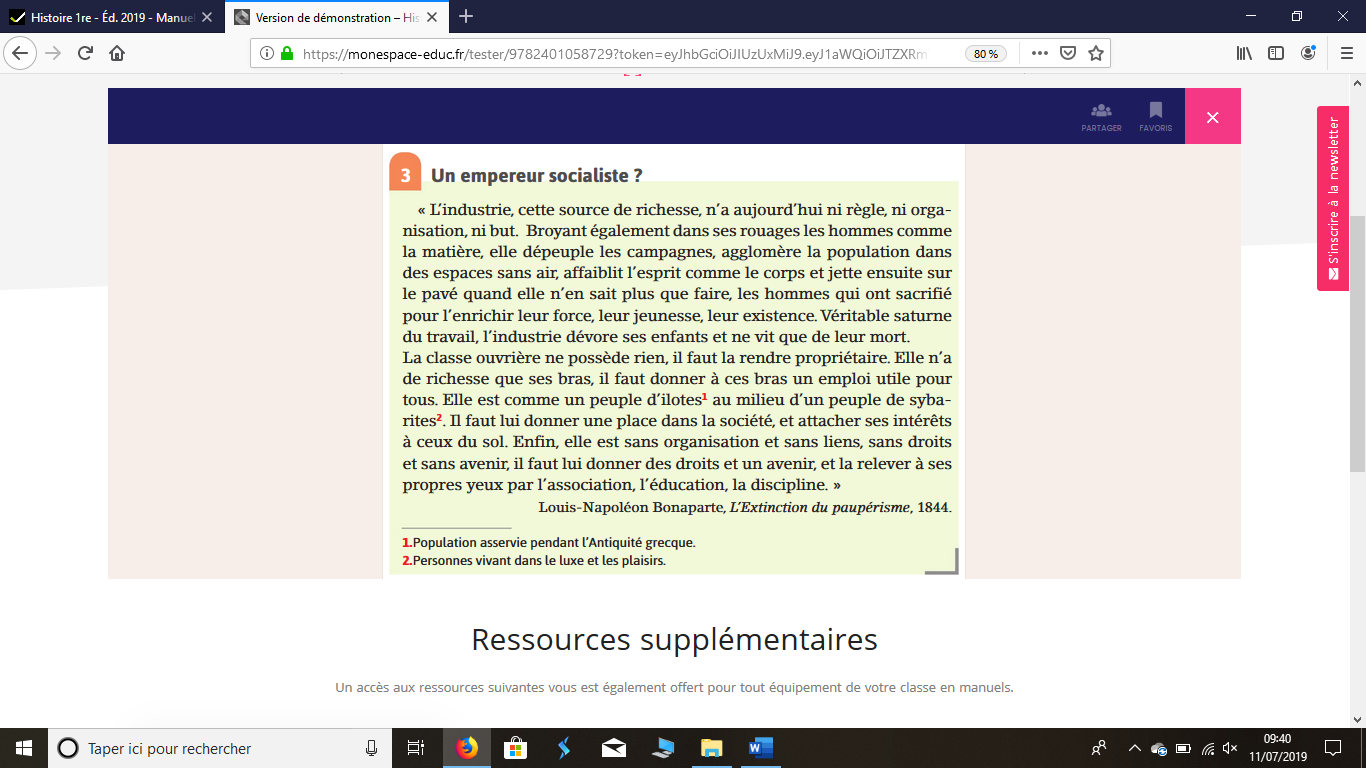 Hatier, 2019, p120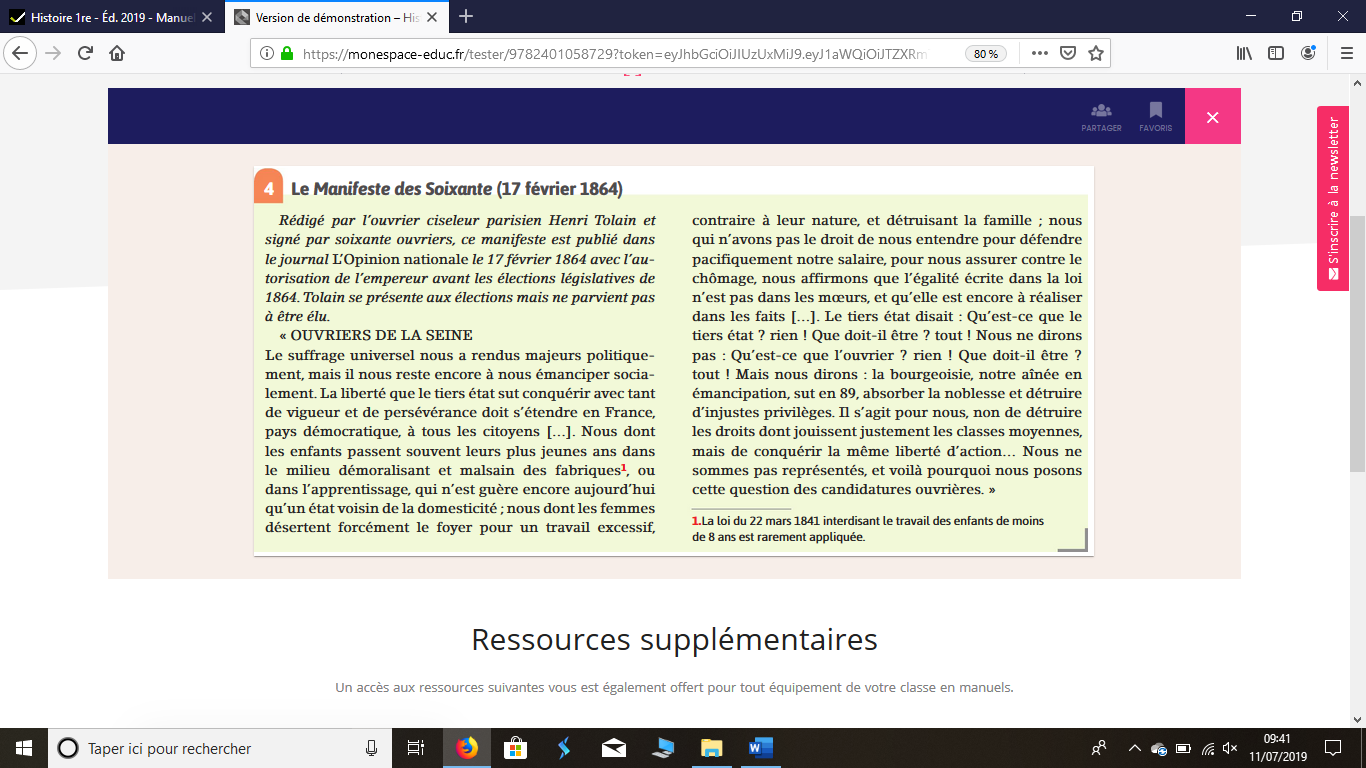 Hatier, 2019, p121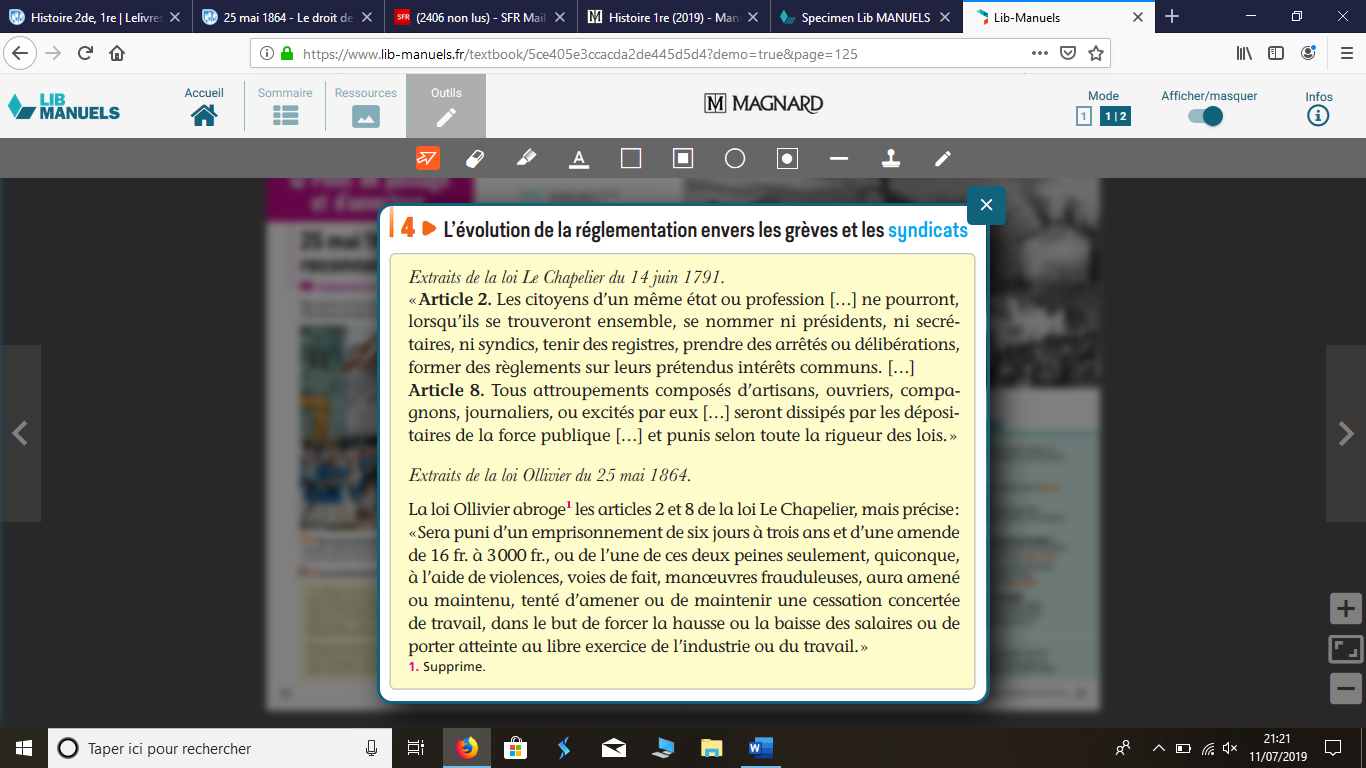 Magnard, 2019, p125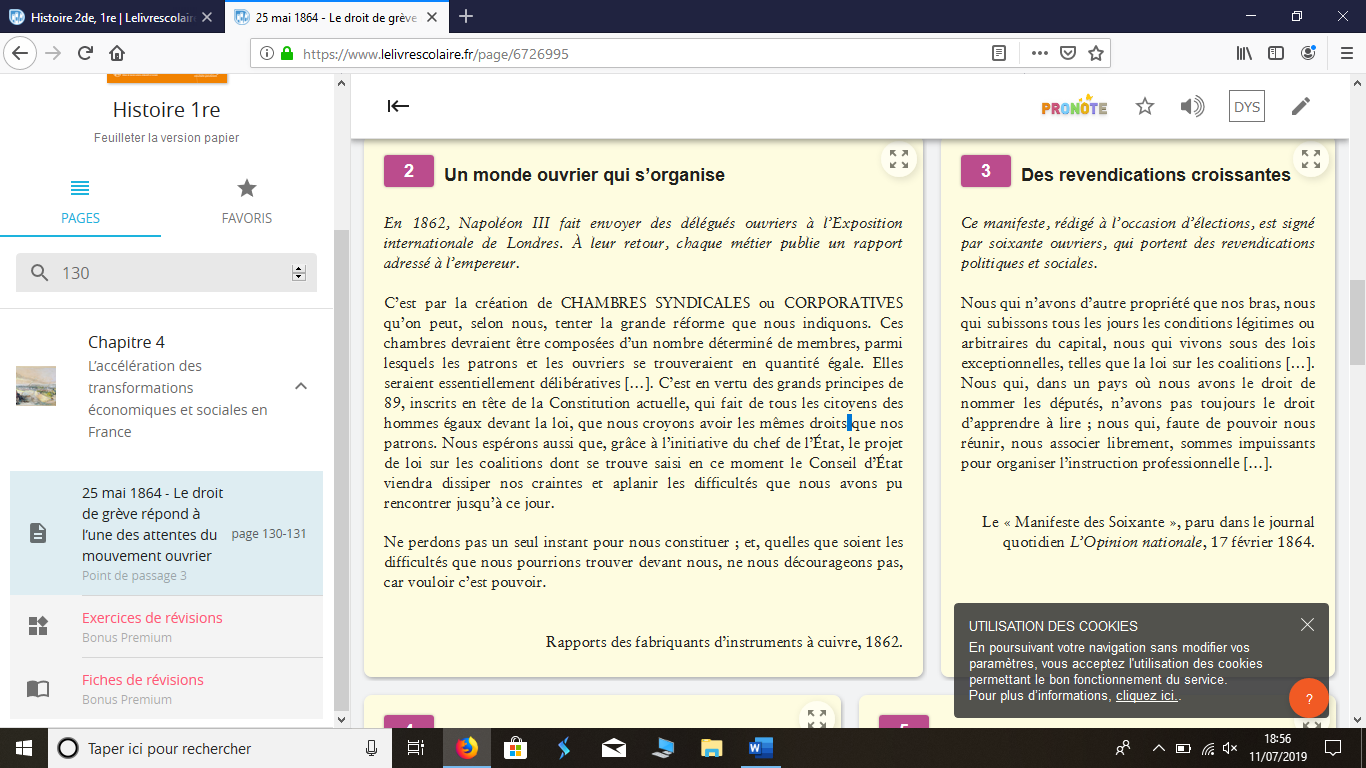 Lelivrescolaire, 2019, p130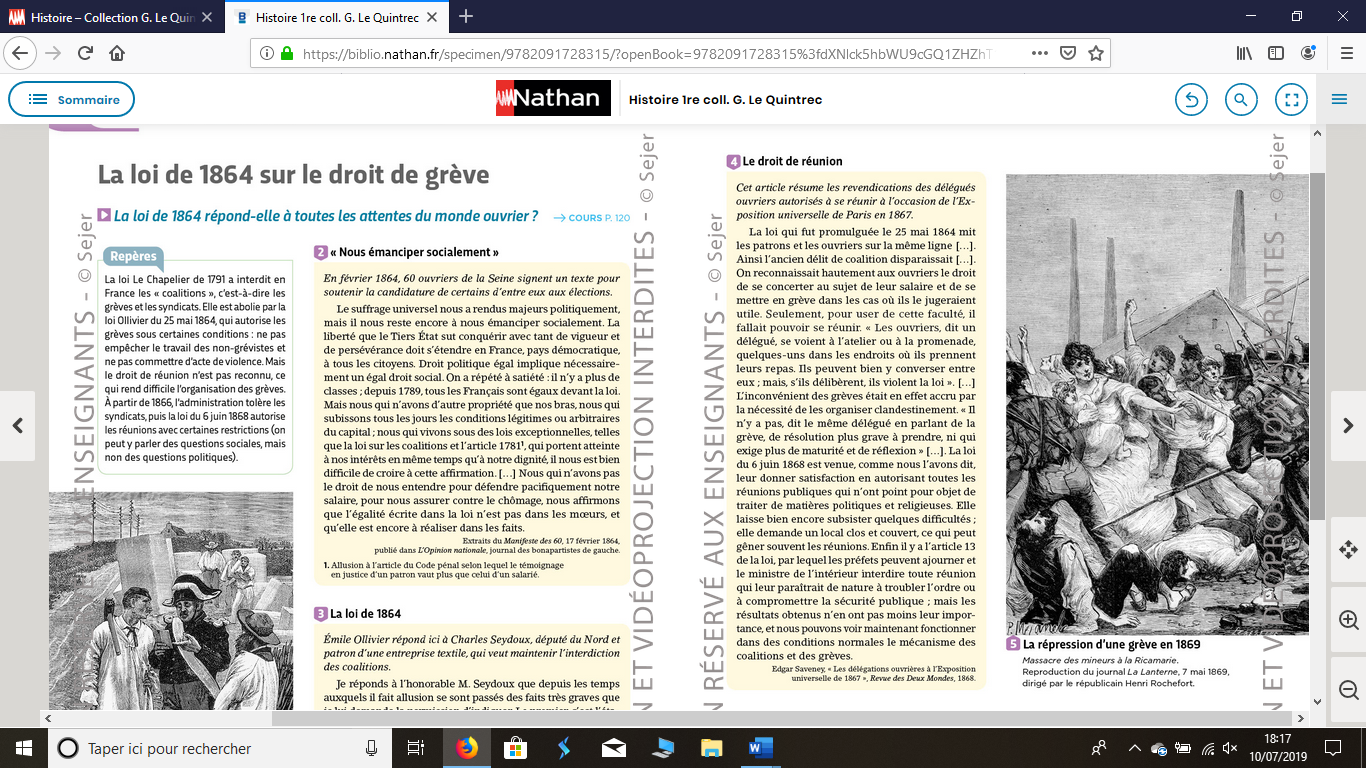 Nathan Quintrec 2019 p 127Plan problématisé comportant les points de passage et d’ouverture obligatoires (PPO)Objectifs notionnelsObjectifs de compétenceDocuments de supportRemarque : les documents qui, par une étude détaillée, permettent de développer plusieurs aspects du chapitre (= gain de temps) sont signalés en vertProposition de démarcheComment la France s’est-elle modernisée sous Napoléon III ?Dans quelle mesure le Second Empire représente-t-il une entrée accélérée dans la modernité ?Ce chapitre offre la possibilité de continuer à travailler sur l’analyse de documents, en mettant notamment l’accent sur les documents statistiques, peu abordés par ailleurs dans le programme.Lecture de documents statistiques (courbes, diagrammes en bâtons, circulaires,…)Analyse d’une œuvre picturale : reprise de la méthode du commentaire de doc iconographiqueMéthodologie commentaire de texteI. Une France modernisée et dynamique mais qui reste profondément rurale1) l’impact de la première industrialisation sur les territoiresDes innovations techniques qui valorisent certains territoiresUn essor industriel remarquableUn territoire dynamisé et connecté2) l’urbanisation progressive de la FranceL’exode rural stimulé par la demande de main d’œuvreL’essor des villesLa transformation des paysages 3) cependant, le maintien d’une France avant tout ruraleUne population majoritairement rurale encoreModernisation progressive et relative des campagnes (engrais, premières machines, début de spécialisation régionale…)Repères spatio-temporels2e moitié du XVIIIe siècle : industrialisation du RUCarte de modernisation de la France pendant Second Empire1855 : mise au point du procédé BessemerPersonnagesLouis Napoléon BonaparteNotionsIndustrialisationProcédé BessemerProto-industrialisation ?Croissance urbaineUrbanisationExode ruralCe chapitre offre la possibilité de continuer à travailler sur l’analyse de documents, en mettant notamment l’accent sur les documents statistiques, peu abordés par ailleurs dans le programme.Lecture de documents statistiques (courbes, diagrammes en bâtons, circulaires,…)Analyse d’une œuvre picturale : reprise de la méthode du commentaire de doc iconographiqueMéthodologie commentaire de texteCarte modernisation de la FranceGravure Atelier filature de linDocs stat sur charbon, croissance écoDoc stat sur évolution population urbaineDoc stat sur maintien France ruraleDes Glaneuses, Jean-François Millet, 1857 ?Texte Napoléon III, Lettre au ministre d’Etat Achille Fould, 5 janvier 1860, passage sur  l’agriculture, qui permet de montrer l’implication de Nap III dans la modernisation de la France ainsi que sa vision d’ensemble des chantiers à ouvrir.Partir d’une carte montrant le développement économique de la France en 1870 après 20 ans de Second Empire. Croiser les infos de la carte avec d’autres documents :Analyse de docs statistiques afin de montrer le dynamisme éco, la croissance urbaine, le maintien de la population rurale Histoire des Arts : Utilisation d’un tableau patrimonial permettant la description de la vie rurale ; identification d’un courant picturalExtrait de lettre de Nap III pour souligner la politique volontariste à l’œuvre : relever des infos concrètes dans un texte simple = cela permet de faire une transition évidente vers le II.II. Une politique impériale volontariste1) La volonté consciente de moderniser la France Napoléon III, un saint simonien aux commandesLa mise en scène des progrès de la France : les expositions universelles2) De grands projets d’aménagements pour dynamiser le territoireLa révolution ferroviaire et la stimulation du commerceLa transformation de ParisPPO haussmannisation de Paris3) le choix du libéralisme et l’entrée dans le capitalismeLe rôle attribué aux entrepreneursPPO frères PereireLe traité de libre-échange avec l’AngleterreRepères spatio-temporels1852 création du crédit mobilier des frères Pereire1853 début des travaux d’Haussmann1855 1ère exposition universelle de Paris1860 traité de libre-échange avec l’Angleterre1863 : loi de libéralisation des sociétés anonymes1867 : 2e exposition universelle à ParisPersonnagesLouis Napoléon BonaparteFrères PereireHaussmannNotionsLibre échangeLibéralismeCapitalismeProtectionnismeSaint-simonismeBanque d’affaireBourgeoisExposition universelleInfrastructuresCe chapitre offre la possibilité de continuer à travailler sur l’analyse de documents, en mettant notamment l’accent sur les documents statistiques, peu abordés par ailleurs dans le programme.Lecture de documents statistiques (courbes, diagrammes en bâtons, circulaires,…)Analyse d’une œuvre picturale : reprise de la méthode du commentaire de doc iconographiqueMéthodologie commentaire de texteTexte discours prononcé par LNB devant la chambre de commerce de Bordeaux octobre 1852Lithographie expo universelle 1855, Max BerthelinDoc stat révolution ferroviaireLithographie visite officielle de l'empereur Napoléon III et de l'impératrice Eugenie à Cherbourg : Inauguration de la gare ferroviaire, le monde illustré, 4 août 1858Haussmannisation : dossier manuel (carte Paris)Frères Pereire : dossier manuel (schéma récap)Cibler quelques exemples pour bien mettre en évidence l’implication directe de Napoléon III dans les transformations économiques que la France connaît alors.Mettre en évidence l’adoption d’un modèle libéral, qui tranche avec le protectionnisme précédent.Insister sur la création de quelques nouveaux outils, bancaires par exemple, qui permettent de stimuler les investissements privés et signent l’entrée dans le capitalisme.III. Transformations sociales et émergence de la question sociale1) La difficile condition ouvrièreProlétariat et salariatTravail des enfants2) la multiplication des revendicationsPolitisation progressive des ouvriers (Manifeste des 60)Participation à l’exposition internationale à Londres3) les réponses apportées par l’Etat Répression mais aussi action législative       PPO loi du 25 mai 1864Calcul politique ou réelle préoccupation sociale ? De l’extinction du paupérisme, 1844Une question qui n’est pas réglée pour autant : 1869 La Ricamarie, 1870 Le CreusotRepères spatio-temporels1851 inauguration de la 1ère cité ouvrière de Paris (rue Rochechouart)1864 loi autorisant le droit de coalition1870 grandes grèves aux usines Schneider du CreusotPersonnagesSchneiderOllivierNotionsLivret ouvrierProlétariatPaternalismeSocialismeMouvement ouvrierSalariatMécanisationCoalitionCe chapitre offre la possibilité de continuer à travailler sur l’analyse de documents, en mettant notamment l’accent sur les documents statistiques, peu abordés par ailleurs dans le programme.Lecture de documents statistiques (courbes, diagrammes en bâtons, circulaires,…)Analyse d’une œuvre picturale : reprise de la méthode du commentaire de doc iconographiqueMéthodologie commentaire de textePoème Victor Hugo, extraits « Melancholia », Les contemplations, 1856Doc stat sur situation ouvriers Texte du Manifeste des 60 afin de montrer d’un côté la politisation progressive des ouvriers mais aussi le contenu de leurs revendicationsTexte de délégation à l’exposition internationaleTexte de la loi Ollivier avec comparaison avec la loi Le Chapelier (1791) afin de montrer le sens des évolutions législativesExtrait de l’extinction du paupérisme, 1844Lithographie grève de la RicamarieMise en exergue de la dureté des conditions de vie des ouvriers et de la prise de conscience progressive de la nécessité d’une lutte commune.Politisation progressive en lien avec la conquête des droits politiques depuis la Seconde République.Attitude ambivalente de Nap III à présenter : volonté réelle d’amélioration du sort de tous ou unique coup politique afin de fidéliser les ouvriers et de les détourner du vote républicain ?Des tensions qui ne cèdent pas cependant, d’autant plus que la fin des années 1860 voient déjà s’annoncer la prochaine crise économique de 1873.